Publicado en Madrid el 18/01/2024 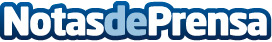 Smartick Chess, el diseño de una aventura para que los niños aprendan a jugar al ajedrez Gracias a su gamificación, adentra a los pequeños en el apasionante mundo del ajedrez, conociendo de forma divertida el origen del ajedrez y sus anécdotas. Smartick Chess ofrece, de forma gratuita, un plan de estudios para que niños desde los 4 años aprendan nociones básicas de ajedrez y jueguen partidas
Datos de contacto:Berta González/Yolanda RománSistemas Virtuales de Aprendizaje, S.L.626 427 232 // 691 Nota de prensa publicada en: https://www.notasdeprensa.es/smartick-chess-el-diseno-de-una-aventura-para_1 Categorias: Nacional Inteligencia Artificial y Robótica Educación Juegos Ocio para niños http://www.notasdeprensa.es